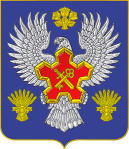 ВОЛГОГРАДСКАЯ ОБЛАСТЬ П О С Т А Н О В Л Е Н И ЕАДМИНИСТРАЦИИ ГОРОДИЩЕНСКОГО МУНИЦИПАЛЬНОГО РАЙОНАот 25 сентября 2019 г. № 864-пО внесении изменений в постановление администрацииГородищенского муниципального района от 31 октября 2016 г. № 686«О порядке формирования и ведения реестрамуниципальных услуг (функций)Городищенского муниципального района Волгоградской области»В соответствии с Федеральным законом от 27.07.2010 г. № 210-ФЗ "Об организации предоставления государственных и муниципальных услуг", постановляю:Приложение1 к Постановлениюадминистрации Городищенского муниципального района от 31.10.2016 г. № 686 «О порядке формирования и ведения реестра муниципальных услуг (функций) Городищенского муниципального района Волгоградской области» изложить в редакции в соответствии с Приложением1 к настоящему Постановлению.Приложение2 к Постановлениюадминистрации Городищенского муниципального района от 31.10.2016 г. № 686 «О порядке формирования и ведения реестра муниципальных услуг (функций) Городищенского муниципального района Волгоградской области» изложить в редакции в соответствии с Приложением2 к настоящему Постановлению.Общему отделу опубликовать настоящее постановление в общественно-политической газете Городищенского муниципального района «Междуречье» и на официальном сайте администрации Городищенского муниципального района.Контроль за исполнением настоящего постановления  возложить назаместителя главы Городищенского муниципального района                  Титивкина В.В.И.о. главы Городищенскогомуниципального района			В.В. ЗубковПриложение 1к Постановлению администрации Городищенского муниципального района от 25 сентября 2019 г. № 864-пПеречень муниципальных услуг (функций), предоставляемых структурными подразделениями администрации Городищенского муниципального районаПриложение 2к Постановлению администрации Городищенского муниципального района от 25 сентября 2019 г. № 864-пПеречень государственных услуг (функций), предоставляемых структурными подразделениями администрации Городищенского муниципальногорайона при осуществлении переданных государственных полномочий№ п/пНаименование муниципальной услуги (функции)Отдел архитектуры и градостроительства администрации Городищенского муниципального районаОтдел архитектуры и градостроительства администрации Городищенского муниципального районаВыдача разрешения на строительство объекта капитального строительства, внесение изменений в разрешение на строительствоВыдача градостроительного плана земельного участкаПредоставление разрешения на отклонение от предельных параметров разрешенного строительства, реконструкции объектов капитального строительстваПредоставление разрешения на условно разрешенный вид использования земельного участка и (или) объекта капитального строительстваВыдача разрешения на ввод объекта в эксплуатациюПринятие решения о подготовке документации по планировке территории, подготовленной на основании заявлений физических и юридических лицУтверждение документации по планировке территории, подготовленнойна основании заявлений физических и юридических лицКомитет по управлению муниципальным имуществом администрацииГородищенского муниципального районаКомитет по управлению муниципальным имуществом администрацииГородищенского муниципального районаПредоставление в аренду, безвозмездное пользование муниципального имущества, входящего в состав казны Городищенского муниципального районаВыдача разрешения на установку рекламной конструкции на территории Городищенского муниципального района Волгоградской области, аннулирование таких разрешений, выдача предписаний о демонтаже самовольно установленных вновь рекламных конструкцииПредоставление выписки (информации) об объектах учета из реестра муниципального имущества Городищенского муниципального района Волгоградской областиПредоставление копий, дубликатов документов о ранее приватизированном имуществе, земельных участкахВыдача разрешения на размещение объектов на землях или земельных участках (частях земельных участков) без предоставления земельных участков и установления сервитутовВыдача разрешения на использование земель или земельного участка, находящихся в муниципальной собственности Городищенского муниципального района, и земель или земельного участка, государственная собственность на которые не разграничена, расположенных территории сельских поселений, входящих в состав Городищенского муниципального района Волгоградской областиУтверждение схемы расположения земельного участка на кадастровом плане территории, находящегося в муниципальной собственности Городищенского муниципального района Волгоградской области, и земельного участка, государственная собственность на который не разграничена, расположенного на территории сельских поселений, входящих в состав Городищенского муниципального района Волгоградской областиПредварительное согласование предоставления земельного участкаПредоставление земельных участков в собственность и в аренду гражданам и юридическим лицам без проведения торговПерераспределение земель и (или) земельных участков, находящихся в государственной или муниципальной собственности, и земельных участков, находящихся в частной собственностиПредоставление земельных участков, находящихся в муниципальной собственности Городищенского муниципального района, и земельных участков, государственная собственность на которые не разграничена, расположенных на территории сельских поселений, входящих в состав Городищенского муниципального района Волгоградской области, в постоянное (бессрочное) пользованиеЗаключение соглашений об установлении сервитута в отношении земельных участковОсуществление муниципального земельного контроля в отношении объектов земельных отношений, расположенных в границах сельских поселений, входящих в состав Городищенского муниципального района Волгоградской областиПредоставление земельных участков, находящихся в муниципальной собственности Городищенского муниципального района, и земельных участков, государственная собственность на которые не разграничена, расположенных на территории сельских поселений, входящих в составГородищенского муниципального района Волгоградской области, в аренду без проведения торговПринятие решения о проведении аукциона на право заключения договора аренды земельных участков, находящихся в муниципальной собственности, и земельных участков, государственная собственность на которые не разграничена, расположенных на территории сельских поселений, входящих в состав Городищенского муниципального района Волгоградской областиПредоставление земельных участков в собственность граждан бесплатноПредоставление земельных участков в собственность граждан бесплатно без предварительной постановки на учетПредоставление земельных участков, находящихся в муниципальной собственности Городищенского муниципального района, и земельных участков, государственная собственность на которые не разграничена, расположенных на территории сельских поселений, входящих в состав Городищенского муниципального района Волгоградской области, в безвозмездное пользованиеПредоставление земельных участков, находящихся в муниципальной собственности Городищенского муниципального района, и земельных участков, государственная собственность на которые не разграничена, расположенных на территории сельских поселений, входящих в состав Городищенского муниципального района, юридическим лицам в собственность бесплатноАрхивный отдел администрации Городищенского муниципального районаАрхивный отдел администрации Городищенского муниципального районаПредоставление архивных справок, архивных копий, архивных выписок, информационных писемОбеспечение доступа к архивным документам и справочно-поисковым средствам к ним в читальном зале архиваОтдел муниципального заказа администрации Городищенского муниципального районаОтдел муниципального заказа администрации Городищенского муниципального районаОказание помощи потребителям в восстановлении их нарушенных прав, в том числе путем составления претензий и исковых заявлений в судОтдел по образованию администрации Городищенского муниципального районаОтдел по образованию администрации Городищенского муниципального районаПредоставление информации об организации общедоступного и бесплатного дошкольного, начального общего, среднего (полного) общего образования, а также дополнительного образования в образовательных учреждениях, расположенных на территории Городищенского районаПредоставление информации об организации отдыха и оздоровления детей и подростков в лагере дневного пребывания на базе образовательных учрежденийОтдел по культуре, социальной и молодежной политике, спорту администрации Городищенского муниципального районаОтдел по культуре, социальной и молодежной политике, спорту администрации Городищенского муниципального районаПредоставление информации об организации оздоровления и отдыха детей и подростков в каникулярное время, санаторно-курортное оздоровлениеПризнание молодой семьи участницей мероприятия по обеспечению жильем молодых семей ведомственной целевой программы "Оказание государственной поддержки гражданам в обеспечении жильем и оплате жилищно-коммунальных услуг" государственной программы Российской Федерации "Обеспечение доступным и комфортным жильем и коммунальными услугами граждан Российской Федерации"Отдел экономики администрации Городищенского муниципального районаОтдел экономики администрации Городищенского муниципального районаРассмотрение  предложений о включении мест в Перечень мест проведения ярмарок на территории Волгоградской областиРассмотрение предложенийо включении мест размещения нестационарных торговых объектовв схему размещения нестационарных торговых объектов,об исключении мест размещения нестационарных торговых объектов из схемы размещения нестационарных торговых объектов, о внесении изменений в схему размещения нестационарных торговых объектовЗаключение договора на проведение ярмаркина территории Городищенского муниципального района№ п/пНаименование государственной услуги (функции)Отдел ЗАГС администрации Городищенского муниципального районаВнесение исправлений и изменений в записи актов гражданского состоянияВосстановление записи акта гражданского состоянияВыдача повторных свидетельств о государственной регистрации актов гражданского состояния и иных документов (справок), подтверждающих факт государственной регистрации акта гражданского состоянияГосударственная регистрация заключения бракаГосударственная регистрация перемены имениГосударственная регистрация расторжения бракаГосударственная регистрация рожденияГосударственная регистрация смертиГосударственная регистрация установления отцовстваГосударственная регистрация усыновления (удочерения)Государственная услуга по истребованию личных документовАннулирование записи акта гражданского состоянияОтдел опеки и попечительства администрацииГородищенскогомуниципального районаНазначение опекуна (попечителя) над совершеннолетним лицом, признанным в судебном порядке недееспособным или ограниченно дееспособнымЗаключение договоров доверительного управления имуществом несовершеннолетних подопечныхВыдача разрешения на раздельное проживание попечителя с подопечным, достигшим шестнадцати летВыдача предварительного разрешения на совершение сделок с имуществом несовершеннолетних подопечных.Назначение и выплата денежных средств на содержание ребенка, находящегося под опекой или попечительствомВыдача родителям или усыновителям разрешения на изменение имени, фамилии ребенка до достижения им четырнадцати летВременное устройство несовершеннолетних в образовательные и медицинские организации для детей-сирот и детей, оставшихся без попечения родителей, на полное государственное обеспечениеПринятие решения об объявлении несовершеннолетнего полностью дееспособным (эмансипированным)Подбор, учет и подготовка лиц, желающих принять на воспитание в свою семью ребенка, оставшегося без попечения родителейПредоставление информации о детях-сиротах и детях, оставшихся без попечения родителей, лицам, желающим усыновить (удочерить) ребенка, стать опекунами или попечителями несовершеннолетних граждан либо принять детей, оставшихся без попечения родителей, в семью на воспитаниеПринятие решения о назначении опекунами или попечителями граждан, выразивших желание стать опекунами или попечителями малолетних, несовершеннолетних граждан либо принять детей, оставшихся без попечения родителей, в семью на воспитание в иных установленных семейным законодательством Российской Федерации формахУстановление патронажа над совершеннолетними дееспособными гражданами, которые по состоянию здоровья не способны самостоятельно осуществлять свои права и исполнять свои обязанностиОсуществление контроля за условиями жизни несовершеннолетних, переданных под опеку (попечительство, в приемную семью), соблюдением опекунами (попечителями, приемными родителями) прав и законных интересов несовершеннолетних и выполнением требований к осуществлению своих прав и исполнению своих обязанностейОтдел выплаты субсидий администрации Городищенского муниципального районаОтдел выплаты субсидий администрации Городищенского муниципального районаПредоставление субсидий на оплату жилого помещения и коммунальных услугОтдел по образованию администрации Городищенского муниципального районаОтдел по образованию администрации Городищенского муниципального районаНазначение компенсации родителям (законным представителям) части родительской платы за присмотр и уход за детьми в образовательных организациях, реализующих образовательную программу дошкольного образования